S5 Figure. Anti-dKlf15 antibodies detect dKlf15 in wild type but not dKlf15NN L3 larvae. Upper panels show wild type (WT) pericardial nephrocytes (arrows) stained with phalloidin (red) to identify the heart and anti-dKlf15 antisera (green) which localises to the pericardial nephrocytes’ nucleus. In contrast, no anti-dKlf15 staining can be seen in the degenerating pericardial nephrocytes in dKlf15NN mutants (multinucleate cells, arrowheads in lower panels). HT = Heart tube; Tr = Trachae. 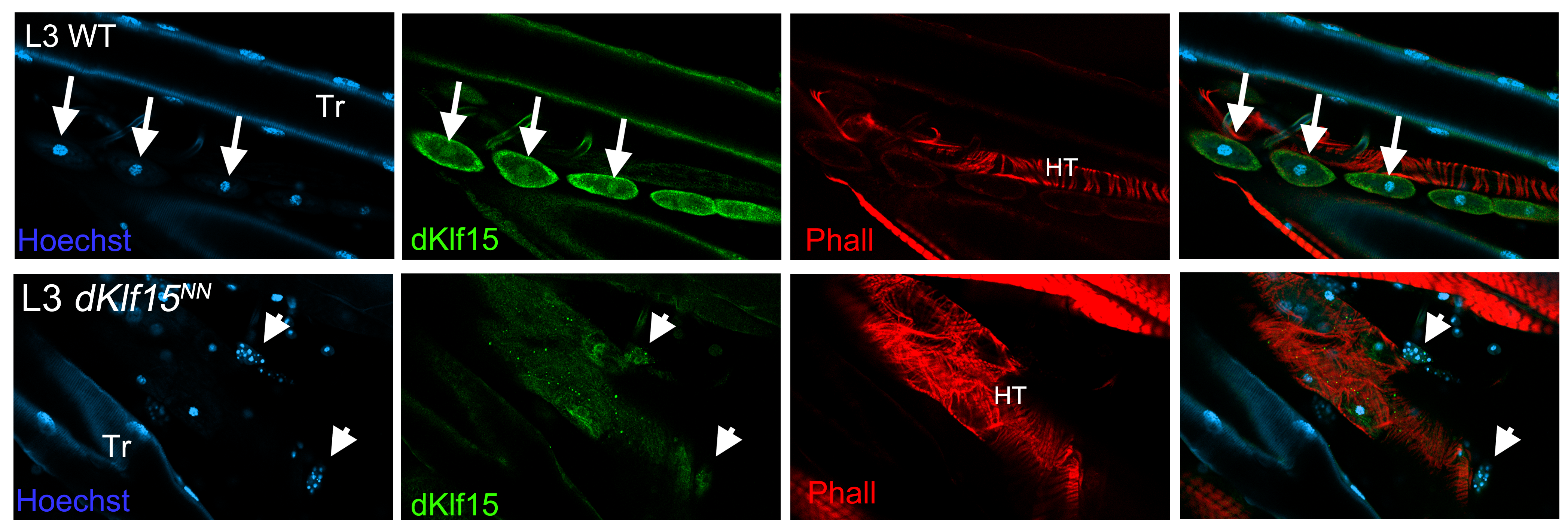 